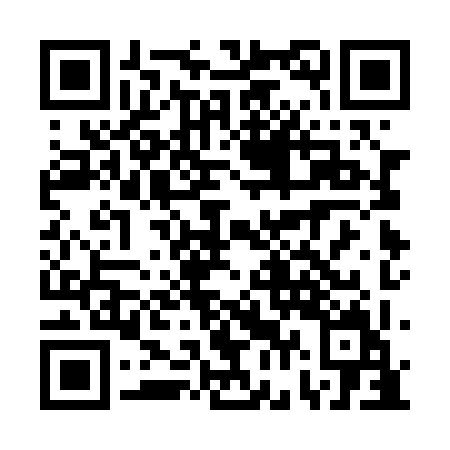 Ramadan times for Tour-Maher, Quebec, CanadaMon 11 Mar 2024 - Wed 10 Apr 2024High Latitude Method: Angle Based RulePrayer Calculation Method: Islamic Society of North AmericaAsar Calculation Method: HanafiPrayer times provided by https://www.salahtimes.comDateDayFajrSuhurSunriseDhuhrAsrIftarMaghribIsha11Mon5:255:256:5312:424:386:326:327:5912Tue5:235:236:5012:414:406:336:338:0113Wed5:215:216:4812:414:416:356:358:0214Thu5:195:196:4612:414:426:366:368:0415Fri5:165:166:4412:414:446:386:388:0616Sat5:145:146:4212:404:456:396:398:0717Sun5:125:126:4012:404:466:416:418:0918Mon5:105:106:3812:404:476:436:438:1119Tue5:075:076:3612:394:496:446:448:1220Wed5:055:056:3312:394:506:466:468:1421Thu5:035:036:3112:394:516:476:478:1622Fri5:005:006:2912:384:526:496:498:1823Sat4:584:586:2712:384:536:506:508:1924Sun4:564:566:2512:384:556:526:528:2125Mon4:534:536:2312:384:566:536:538:2326Tue4:514:516:2112:374:576:556:558:2527Wed4:494:496:1812:374:586:566:568:2628Thu4:464:466:1612:374:596:586:588:2829Fri4:444:446:1412:365:006:596:598:3030Sat4:414:416:1212:365:017:017:018:3231Sun4:394:396:1012:365:037:027:028:341Mon4:374:376:0812:355:047:047:048:362Tue4:344:346:0612:355:057:057:058:373Wed4:324:326:0412:355:067:077:078:394Thu4:294:296:0212:355:077:097:098:415Fri4:274:275:5912:345:087:107:108:436Sat4:244:245:5712:345:097:127:128:457Sun4:224:225:5512:345:107:137:138:478Mon4:194:195:5312:335:117:157:158:499Tue4:174:175:5112:335:127:167:168:5110Wed4:144:145:4912:335:137:187:188:53